Dr. Cozette M. White  is an acclaimed bestselling author, nationally recognized finance and tax strategist, international speaker and philanthropist.  She inspires individuals to live in purpose, embrace passion, and achieve personal greatness through a balance in work and life.White has been coined the “Financial Physician” as a result of her unparalleled ability to empower her clients to ditch debt and develop a plan to create the kind of wealth that leaves a secure financial legacy.  She’s able to diagnose negative money stories and provide a cure to transform limited beliefs to the sky’s the limit!  White prescribes the right Financial Rx to boost your financial health.Dr. White has more than 20 years of experience in corporate America.  In her roles, she was responsible for the financial affairs of the organization and focused on a broad range of financial, operational, strategic and executive leadership issues impacting the organization.  During her tenure, Dr. White was instrumental in developing processes to ensure that Sarbanes-Oxley (SOX) protocols were in compliance with company standards and were maintained within the business.Dr. White is the Founder and CEO of My Financial Home Enterprises a global financial consultancy firm providing comprehensive accounting, tax and financial management services for businesses and individuals.  White received her Master of Business Administration degree from the University of La Verne and her Bachelor of Science degree in Accounting from California State University, Dominguez Hills.  Later Dr. White was awarded an Honorary Doctorate Degree of Philosophy Letters.   She is involved in her community and is a member of Alpha Kappa Alpha Sorority, Inc., and she is a member of the National Association of Black Accountants.  Additionally Dr. White is the Founder and Executive Director of Achieving My Dreams Foundation, Inc., a non-profit organization that provides scholarships to graduating high school seniors.Dr. White’s advice has been called upon by ABC and FOX television stations.  She has been featured on the numerous radio shows, a recurring voice to millions making regular appearances in various national media outlets, including Black Enterprise,  Forbes, Women of Wealth, Upscale, The Huffington Post, and countless newspapers across the country.  Women of Wealth dubbed White, “Wealth Builders Extraordinaire.” Recently Dr. White was awarded the President’s Lifetime Achievement Award by President Barack Obama.As the author of “Attracting The Best…Wealth, Prosperity, and Abundance in Your Life Now”, Dr. White frequently travels across the country to speak or lead training workshops.  Her sophomore book, “Unveiling The Mask” debuts Spring 2018. Dr. White resides in Southern California and enjoys, traveling, reading, and outdoor activities.  When not working, you will likely find Cozette at home enjoying time with her loving kids – Briana M. and Roderick J. and other loved ones.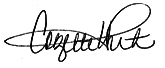 